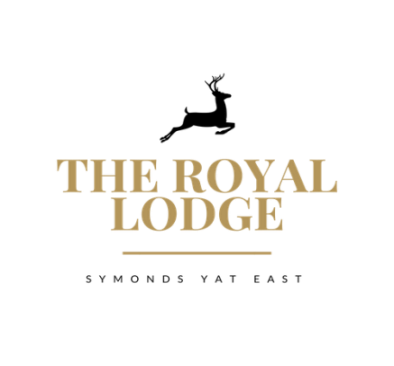 Menu SpecialsStartersFilo Pastry, Heritage Tomato & Caramelised Onion                                                                                                     £7.95smoked cheese, chargrilled baby leek, sweet red pepper syrup Pan Seared Scallop                                                                                                          £9.50Avocado, jalapeno Butter, tomato and pepper Salsa, coriander, Boc choiTo Share
Charcuterie Meats & Parma Ham                                                                               £14.95
Mixed Olives, Homemade Bread, Olive Oil, Balsamic VinegarMainsPesto Arancini, Broad Beans                                                                                                             £14.95carrot puree, thyme roasted heritage carrot, crispy sage, black olive tapenade Herb Crusted Welsh Lamb Cannon                                                                             £23.95Dijon Mustard, Herb Rosti, Charred Baby Leeks, Sugar Snap, Madeira Jus, (Pink Cooked only)Huntcham Farm Middle White pork Sausage, Parma Ham Crisp                         £15.95Chive mash, Chargrilled Tender Stem Broccoli, Onion gravyOven Roasted Whole Lemon Sole                                                                                £24.95Buttered and Herb New Potato, Samphire, Lemon and Herb ButterTiger Prawn, Spring Onion and pea Risotto                                                                £17.95Sweet Chilli Jam, Crispy Leeks